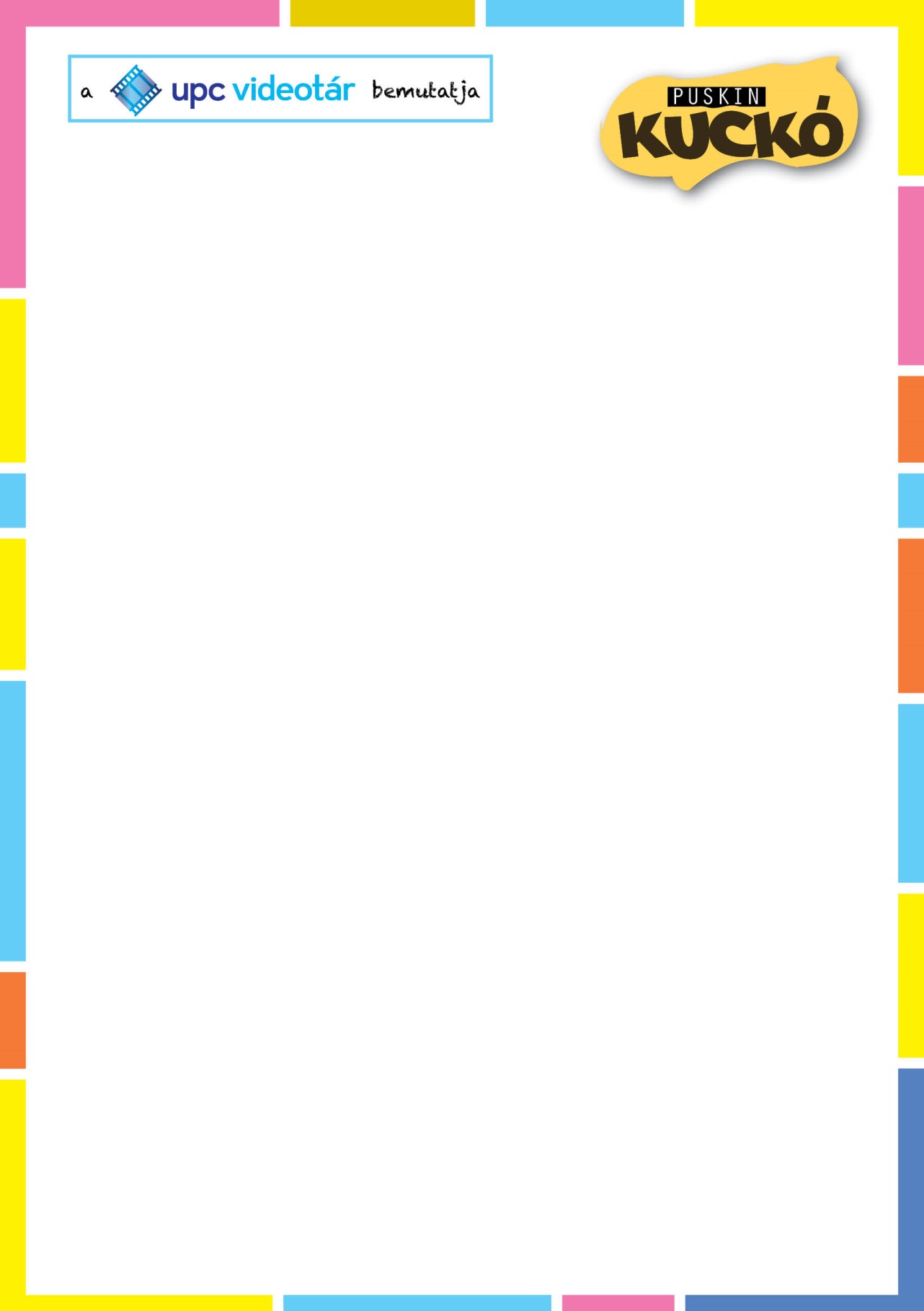 Kérjük, segítsék munkánkat az alábbi kérdések megválaszolásával:Melyik program tetszett a legjobban az idei évadban?(többet is be lehet jelölni)Zakatoló Zenemozi
Katáng
Nefelejcs Bábszínház
Gryllus Vilmos
Batyu Színház
Legkisebbek mozija
Bonbon matiné
Fabula Bábszínház
Rutkai Bori
Vers-hétvégeSzeretném, ha több alkalommal lenne:rajzfilm
bábelőadás
koncert
gyermekszínház
könyvbemutató
vers-hétvégeMilyen programot hiányolt a Kuckó kínálatából?Feliratkozom hírlevélre E-mail címem:A válaszokat az emese.erdos@bpfilm.hu e-mail címre várjuk. Köszönjük segítségüket!